Mapové značkyJako mapový podklad je použita mapa KČT č. 80 :Soubor turistických map 1 : 50.000 , 3.vydání – rok 2010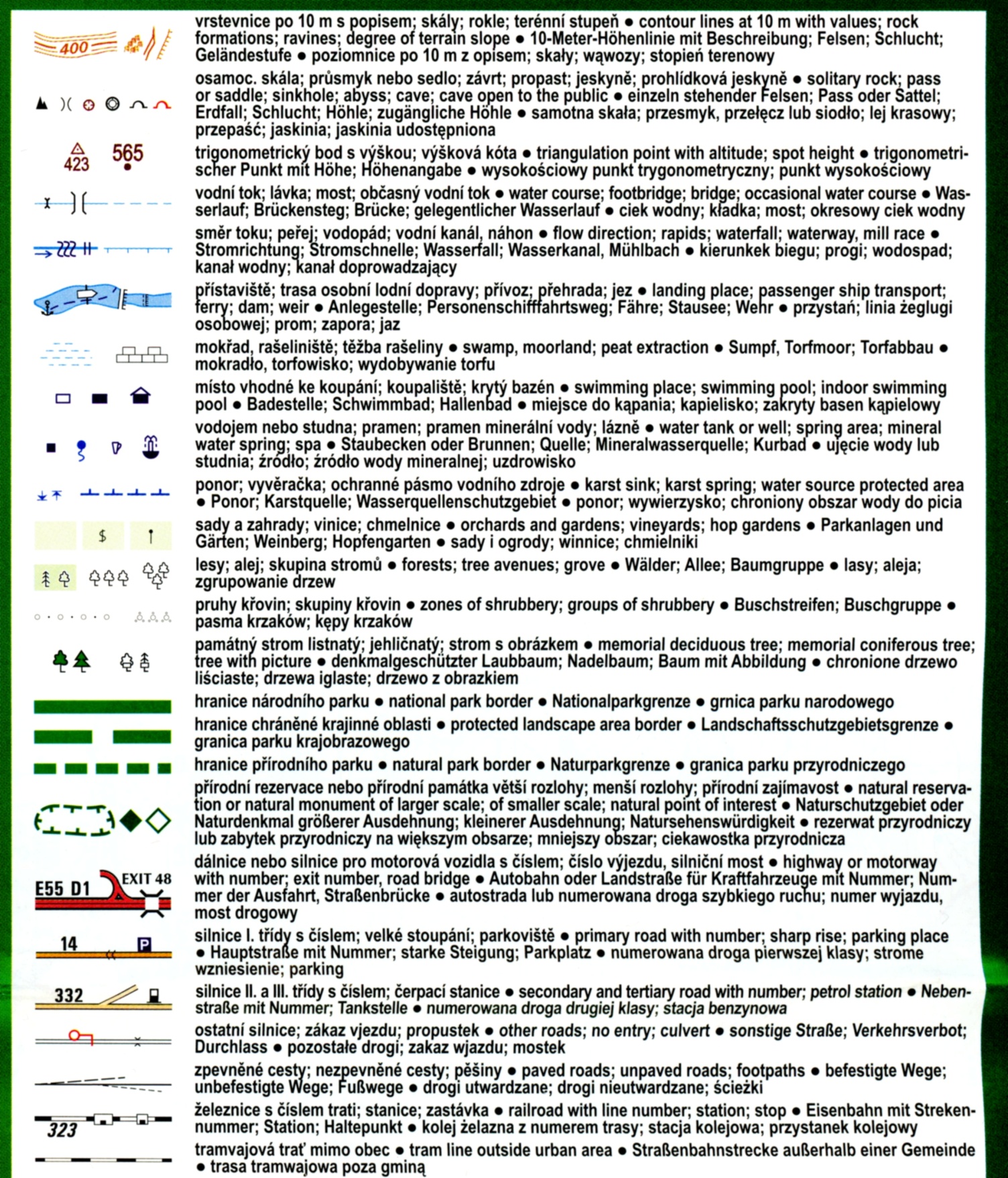 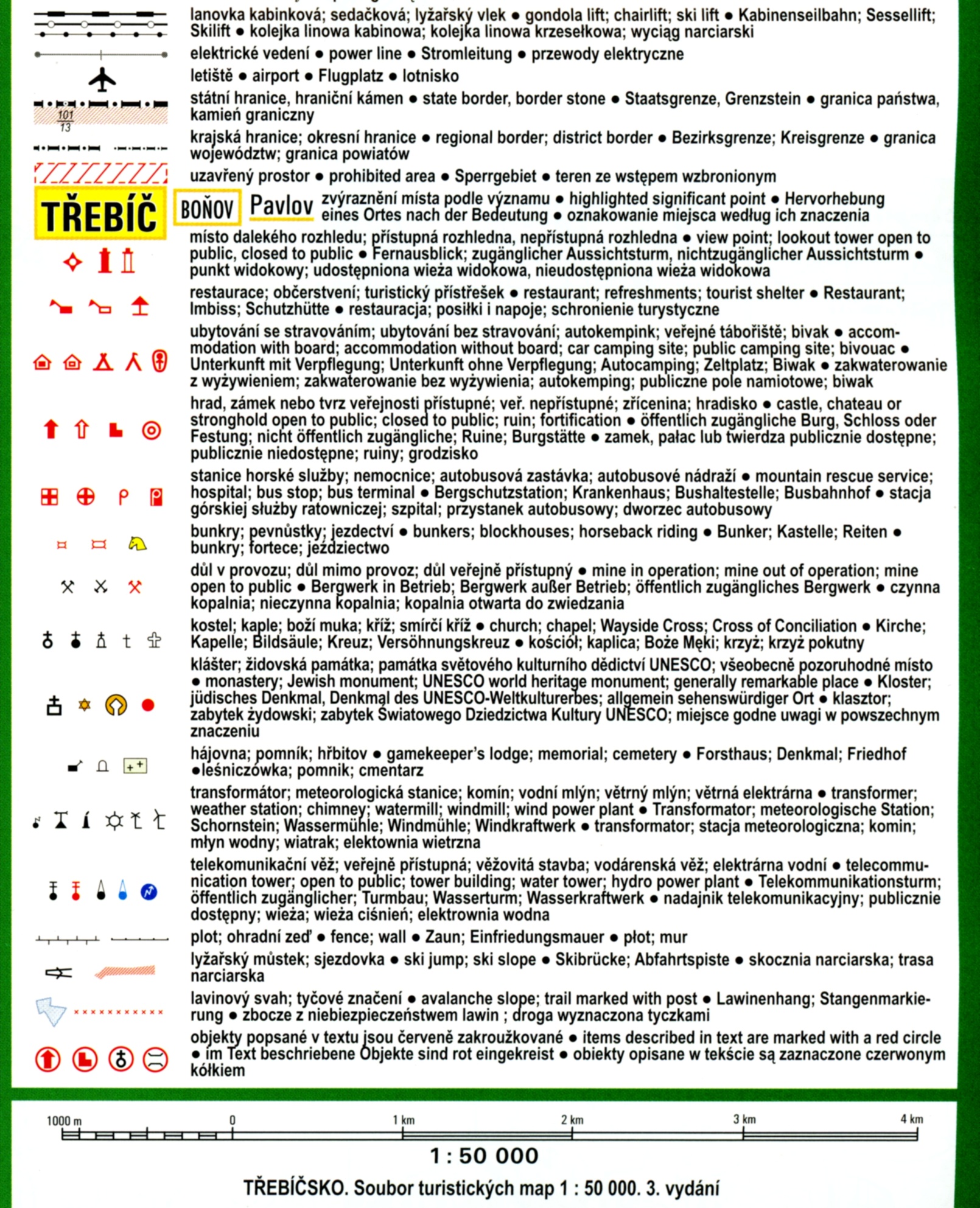 